«Даты и события 2024 года»В Календарь знаменательных и памятных дат включены сведения о наиболее значимых деятелях отечественной и мировой литературы, искусства, науки, а также об исторических событиях. 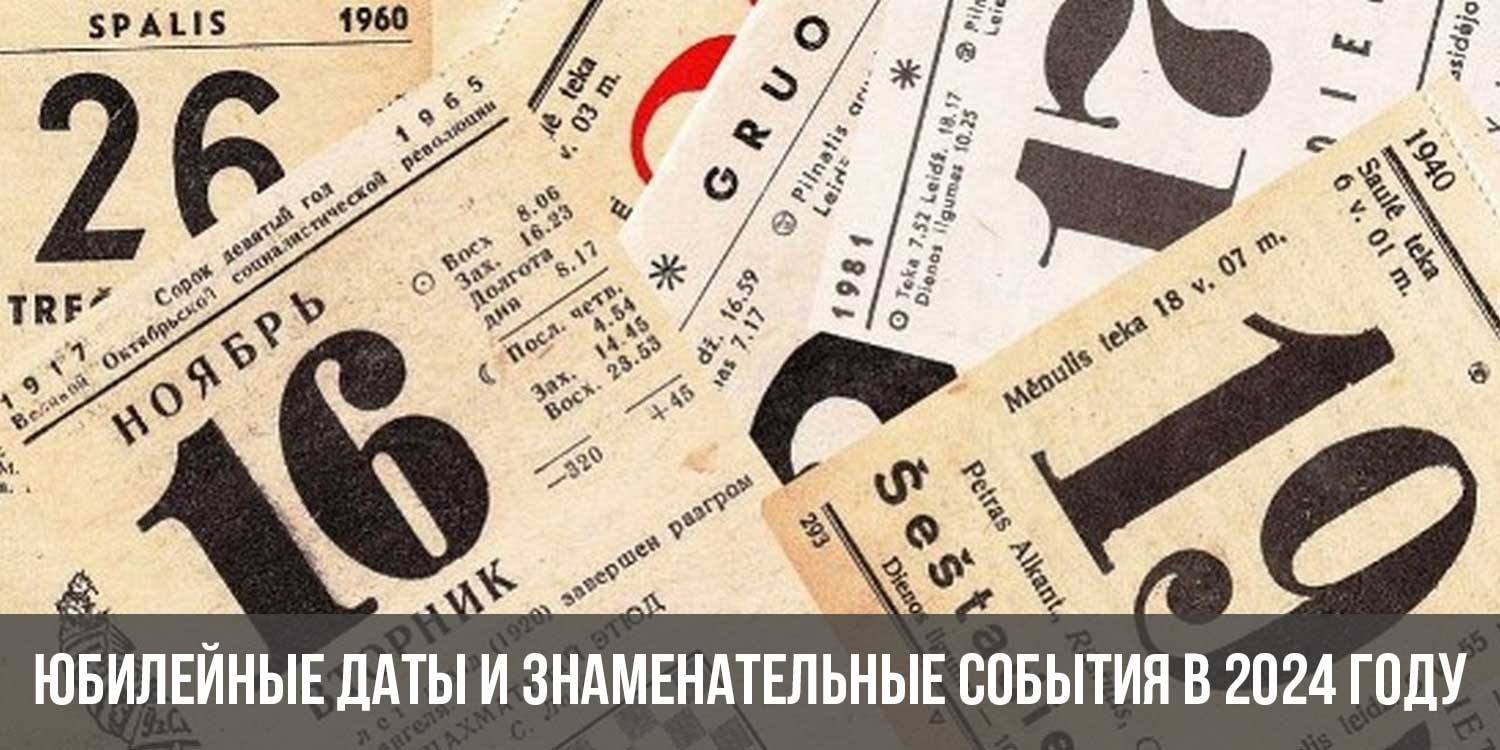 Под эгидой ЮНЕСКОг. Страсбург (Франция) объявлен Всемирной столицей книги 2024 годаВ России2024 год – Год семьиВ странах СНГ2024 год – Год волонтерского движения2022 - 2031 гг. – Десятилетие науки и технологий в РФ. Указ Президента от 25.04.20222018 - 2027 гг. – Десятилетие детства в России. Указ Президента от 29.05.2017Юбилейные даты 2024 года:770 лет со времени рождения итальянского путешественника Марко Поло (1254)710 лет со времени рождения преподобного Сергия Радонежского (1314-1392), основателя Троице-Сергиевой лавры625 лет со времени рождения немецкого изобретателя книгопечатания Иоганна Гутенберга (1399)570 лет со времени рождения итальянского мореплавателя Америго Веспуччи (1454)555 лет со времени рождения португальского мореплавателя Васко да Гама (1469)530 лет со времени рождения французского писателя эпохи Ренессанса Франсуа Рабле (1494)510 лет со времени присоединения Смоленска к Москве (1514).505 лет со дня смерти Леонардо ди сер Пьеро да Винчи (1519).460 лет назад вышла в свет первая русская печатная датированная книга "Апостол",
изданная Иваном Фёдоровым и Петром Мстиславцем (1564)460 лет со времени рождения английского поэта и драматурга У. Шекспира (1564-1616)450 лет назад вышла в свет "Азбука" Ивана Фёдорова - печатная книга для обучения письму и чтению (1574)375 лет со времени принятия Соборного Уложения, первогопечатного Кодекса законов Русского государства (1649)375 лет со времени начала походов Е.П. Хабарова в Приамурье (1649-1653)330 лет со времени выхода в свет "Лицевого букваря" Кариона Истомина (1694)325 лет со времени учреждения Андреевского флага Петром Первым (1699)320 лет со времени закладки Летнего сада в Санкт-Петербурге (1704)310 лет со времени победы русского флота под командованием Петра Первого над шведами у мыса Гангут (1714)310 лет со времени основания Кунсткамеры (1714)310 лет со времени основания библиотеки Российской Академии наук (1714)310 лет со времени закладки аптекарского огорода в Санкт-Петербурге (1714)280 лет со времени рождения русского флотоводца Ф.Ф. Ушакова (1744)270 лет со времени рождения русского скульптора, автора памятника Минину и Пожарскому И.П. Мартоса (1754-1835)270 лет со дня рождения русского святого, чудотворца Серафима Саровского (Прохор Мошнин) (1754-1833)260 лет со времени основания в Санкт-Петербурге Государственного Эрмитажа (1764)260 лет со времени открытия Смольного института благородных девиц в Санкт-Петербурге (1764)240 лет со времени начала строительства Дома Пашкова (сейчас - здание Росийской государственной библиотеки, 1784)225 лет со дня рождения Александра Сергеевича Пушкина (1799-1837)225 лет подвигу русских войск под командованием А.В. Суворова в Швейцарском походе через Альпы (1799)210 лет со времени рождения русского поэта и драматурга М.Ю. Лермонтова (1814-1841)210 лет со времени основания библиотеки Московской духовной академии (1814)210 лет со времени открытия Венского конгресса (1814)190 лет со дня рождения русского учёного Д.И. Менделеева (1834-1907)160 лет назад вышла в свет учебная книга для детей К.Д. Ушинского "Родное слово" (1864)135 лет петербургскому издательству Брокгауза и Ефрона (1889), выпустившему в свет Энциклопедический словарь - универсальную энциклопедию на русском языке125 лет со дня рождения Владимира Владимировича Набокова (1899-1977)105 лет со времени основания литературно-художественного объединения "Окна Роста" (1919)100 лет со времени создания Палехской артели древней живописи (1924)90 лет со дня рождения советского лётчика-космонавта Юрия Гагарина (1934-1968)80 лет со времени полного освобождения Ленинграда от фашистской блокады (27 января 1944)65 лет со времени основания Всесоюзного библиотечного совета (1959)55 лет со времени первой в истории человечества высадки на Луну (экипаж «Аполлон-11», 1969)50 лет со времени присвоения г. Минску звания города-героя (1974)45 лет со времени ввода советских войск в Афганистан (1979)35 лет со времени открытия Байкало-Амурской магистрали (1989)30 лет со времени начала работы Государственной Думы Российской Федерации (1994)30 лет со времени учреждения российской национальной телевизионной премии "ТЭФИ" (1994)30 лет со времени открытия движения через туннель под Ла-Маншем (1994)25 лет со времени перенаименования г. Новгород в Великий Новгород (1999)ЯнварьВ январе исполняется:435 лет с даты учреждения Патриаршества в России (1589)375 лет назад Англия была провзглашена Республикой (1649)255 лет со времни выпуска ассигнаций в России (1769)120 лет с начала боевых действий русско-японской войны (1904-1905)120 лет со времени постановки пьесы А.П. Чехова "Вишнёвый сад" (1904)100 лет первой Конституции СССР (1924)100 лет назад вышел первый номер журнала "Смена" (1924)25 лет со времени введения евро (1999)***1 января – Новогодний праздник– 105 лет со дня рождения русского писателя Д.А. Гранина (1919-2017)– 105 лет со дня рождения американского писателя Д.Д. Сэлинджера (1919-2010)4 января – 190 лет со дня рождения русского художника В.Г. Перова (1834-1882)– 215 лет со дня рождения французского изобретателя рельефно-точечного шрифта Луи Брайля (1809-1852)– 90 лет со дня рождения российского художника З.К. Церетели (1934)7 января – Православный праздник Рождество Христово8 - 18 января – Святки. Псковские колядки.8 января – День детского кино (с 1998 г.)– 200 лет со дня рождения английского писателя У.У. Коллинза (1824-1889)9 января – 270 лет со дня рождения русского библиофила П.П. Дубровского (1754-1816)12 января – День работников прокуратуры России. Профессия ПРОКУРОР13 января – День российской печати. Профессия ЖУРНАЛИСТ16 января – 90 лет со дня рождения российского актера В.С. Ланового (1934-2021)17 января – 255 лет со дня рождения русского полководца П.Х. Витгенштейна (1769-1843)18 января – 335 лет со дня рождения французского философа и писателя Ш.Л. Монтескьё (1689-1755)19 января – Православный праздник – Крещение Господне– 215 лет со дня рождения американского писателя Э.А. По (1809-1849)– 185 лет со дня рождения французского художника Поля Сезанна (1839-1906)21 января – 135 лет со дня рождения русско-американского социолога и культуролога П.А. Сорокина (1889-1968)22 января – 120 лет со дня рождения писателя и публициста А.П. Гайдара (1904-1941)– 295 лет со дня рождения немецкого писателя и драматурга Г.Э. Лессинга (1729-1781)– 70 лет со дня рождения российского актера Леонида Ярмольника (1954)25 января – День российского студенчества (Татьянин день)– 260 лет со дня рождения шотландского поэта Р. Бернса (1759-1796)– 150 лет со дня рождения английского писателя и драматурга У.С. Моэма (1874-1965)26 января – Международный день таможенника. Профессия ТАМОЖЕННИК– 220 лет со дня рождения французского писателя Эжена Сю (Мари Жозеф, 1804-1857)27 января – День воинской славы России. 80-летие полного снятия блокады г. Ленинграда (1944)– 145 лет со дня рождения писателя и очеркиста П.П. Бажова (1879-1950)31 января - Международный день ювелира. Профессия ЮВЕЛИРФевральВ феврале исполняется:475 лет со времени созыва Первого земского собора (1549)300 лет со времени основания Российской Академии наук (1724)205 лет со времени основания Петербургского университета (1819)160 лет со времени основания Московского зоологического парка (1864)150 лет со дня премьеры оперы "Борис Годунов" М.П. Мусоргского на сцене Мариинского театра (1874)130 лет первой постановке балета "Лебединое озеро" в Мариинском театре (1894)35 лет выводу советских войск из республики Афганистан (1989)***1 февраля – 140 лет со дня рождения русского писателя Е.И. Замятина (1884-1937)2 февраля – День воинской славы России. Разгром советскими войсками немецко-фашистских войск в Сталинградской битве (1943)– 120 лет со дня рождения советского лётчика В.П. Чкалова (1904-1938)– 195 лет со дня рождения немецкого зоолога А.Э. Брема (1829-1884)– 135 лет со дня рождения советского востоковеда В.В. Струве (1889-1965)3 февраля – Всемирный день борьбы с ненормативной лексикой4 февраля – Всемирный день борьбы с онкологическими заболеваниями7 февраля – День зимних видов спорта в России8 февраля – День российской науки. Профессия УЧЕНЫЙ– День памяти юного героя-антифашиста– День памяти А.С. Пушкина (1799-1837), 187 лет со дня смерти– 190 лет со дня рождения русского учёного Д.И. Менделеева (1834-1907)– 75 лет со дня рождения российской актрисы Ирины Муравьёвой (1949)9 февраля – Международный день стоматолога. Профессия СТОМАТОЛОГ– Всемирный день безопасного интернета– 150 лет со дня рождения советского режиссёра В.Э. Мейерхольда (1874-1940)10 февраля – День дипломатического работника. Профессия ДИПЛОМАТ11 февраля – 130 лет со дня рождения русского писателя В.В. Бианки (1894-1959)12 февраля – 215 лет со дня рождения английского естествоиспытателя Ч. Дарвина (1809-1882)13 февраля – 255 лет со дня рождения писателя и драматурга И.А. Крылова (1769-1844)14 февраля – День Святого Валентина. День всех влюбленных– 240 лет со дня рождения русского поэта и переводчика Н.И. Гнедича (1784-1833)15 февраля – День памяти о россиянах, исполнявших служебный долг за пределами Отечества– 460 лет со дня рождения итальянского учёного Галилео Галилея (1564-1642)– 35 лет со дня вывода советских войск из Афганистана (1989)21 февраля – Международный день родного языка (с 1999)23 февраля – День защитника Отечества. День воинской славы России. День победы Красной Армии над кайзеровскими войсками (1918) . Профессия ВОЕННЫЙ– 185 лет со дня рождения писателя В.В. Крестовского (1839-1895)– 145 лет со дня рождения Казимира Малевича (1879-1935), русского художника-авангардиста– 125 лет со дня рождения немецкого писателя Эриха Кёстнера (1899-1974)– 80 лет со дня рождения российского актёра Олега Янковского (1944-2009)МартВ марте исполняется:215 лет назад вышла первая книга басен И.А. Крылова (1809)175 лет со времени премьеры оперы "Евгений Онегин" (1849)165 лет со времени премьеры оперы "Фауст" (1859)110 лет со времени выхода первого журнала "Работница" (1914)100 лет со времени выхода первого журнала для детей "Пионер" (1924)80 лет со времени учреждения орденов Ушакова и Нахимова (1944)30 лет со времени учреждения российских орденов и медалей – ордена Мужества, медали "За отвагу" и др; наградного знака - "За заслуги перед Отечеством" (4 степени), (1994)***1 марта – День памяти воинов-десантников 6-ой парашютно-десантной роты 104 полка Псковской дивизии ВДВ, героически погибших в Аргунском ущелье 1 марта 2000 года (с 31.01.2013)– Всемирный день кошек– 95 лет со дня рождения русского писателя-натуралиста И. Акимушкина (1929-1993)3 марта – Всемирный день писателя– 190 лет со дня рождения русского предпринимателя и собирателя живописи С.М. Третьякова (1834-1892)– 125 лет со дня рождения русского писателя Ю.К. Олеши (1899-1960)– 95 лет со дня рождения детской писательницы И.П. Токмаковой (1929-2018)6 марта – 405 лет со дня рождения французского писателя Сирано де Бержерака (1619-1655)– 95 лет со дня рождения писателя и поэта Ф.А. Искандера (1929-2016)– 90 лет со дня рождения писателя-сатирика Михаила Жванецкого (1934-2020)7 марта – 130 лет со дня рождения русского языковеда С.Г. Бархударова (1894-1983)– 100 лет со дня рождения японского писателя Кобо Абэ (1924-1993)8 марта – Международный женский день9 марта – 90 лет со дня рождения советского лётчика-космонавта Юрия Гагарина (1934-1968)– 210 лет со дня рождения украинского писателя и художника Т.Г. Шевченко (1814-1861)10 марта – День архивов. Профессия АРХИВАРИУС11 - 17 марта – Широкая Масленица11 марта – 480 лет со дня рождения итальянского поэта Торквато Тассо (1544-1595)14 марта – День православной книги– 220 лет со дня рождения австрийского композитора И. Штрауса-отца (1804-1849)– 145 лет со дня рождения немецкого физика Альберта Эйнштейна (1879-1955)15 марта – 100 лет со дня рождения русского писателя Ю.В. Бондарева (1924-2020)16 марта – 165 лет со дня рождения изобретателя радио, русского ученого А.С. Попова (1859-1906)– 140 лет со дня рождения русского писателя-фантаста А.Р. Беляева (1884-1942)18 марта – 180 лет со дня рождения русского композитора Н.А. Римского-Корсакова (1844-1908)– 150 лет со дня рождения русского философа и публициста Н.А. Бердяева (1874-1948)19 марта – 395 лет со дня рождения русского царя Алексея Михайловича (1629-1676)– 75 лет со дня рождения российского эстрадного певца Валерия Леонтьева (1949)20 марта – Международный день счастья (по решению ООН от 29.06.2012)21 марта – Всемирный день поэзии (с 1999)– Международный день кукольника. Профессия КУКОЛЬНИК– 185 лет со дня рождения русского композитора М.П. Мусоргского (1839-1881)22 марта – Всемирный день водных ресурсов– 425 лет со дня рождения фламандского художника А. Ван Дейка (1599-1641)– 290 лет со дня рождения русского военачальника Н.В. Репнина (1734-1801)– 110 лет со дня рождения советской актрисы М.Р. Капнист (1914-1993)23 марта – Всемирный день метеорологии. Профессия ГИДРОМЕТЕОРОЛОГ25 марта – День работника культуры– 545 лет со дня рождения великого князя Московского Василия III Ивановича (1479-1533)27 марта – Международный день театра. Профессии АКТЕР и РЕЖИССЕР– 280 лет со дня рождения русского историка и коллекционера российских древностей А.И. Мусина-Пушкина (1744-1817)30 марта – 180 лет со дня рождения французского поэта-символиста Поля Верлена (1844-1896)АпрельВ апреле исполняется:115 лет со времени открытия памятника Н.В. Гоголю в Москве (1909)90 лет со времени учреждения звания Героя Советского Союза (1934)***1 апреля – Международный день птиц– День смеха– 215 лет со дня рождения Н.В. Гоголя (1809-1852)– 85 лет со дня рождения детского писателя В. М. Воскобойникова (1939)2 апреля – День единения народов– Международный день детской книги4 апреля – 120 лет со дня рождения русского драматурга А.Н. Афиногенова (1904-1941)7 апреля – Всемирный день здоровья– День геолога (первое воскресенье апреля). Профессия ГЕОЛОГ9 апреля – 100 лет со дня рождения русского поэта и переводчика Н.В. Панченко (1924-2005)12 апреля – Всемирный день авиации и космонавтики– 185 лет со дня рождения русского географа Н.М. Пржевальского (1839-1888)14 апреля – 270 лет со дня рождения русского библиофила и мецената Н.П. Румянцева (1754-1826)15 апреля – Международный день культуры– День экологических знаний– 340 лет со дня рождения русской императрицы Екатерины I (1684-1727)16 апреля – Международный день цирка– 180 лет со дня рождения французского писателя А. Франса (1844-1924)– 135 лет со дня рождения американского актёра и режиссера Ч. Чаплина (1889-1977)17 апреля – 130 лет со дня рождения советского актера Б.В. Щукина (1894-1939)18 апреля – Международный день памятников и исторических мест– День воинской славы России. День победы русских воинов князя Александра Невского над немецкими рыцарями в битве на Чудском озере (Ледовое побоище, 1242 г.).
Онлайн-викторина к 18 апреля - Дню воинской славы19 апреля – День принятия Крыма, Тамани и Кубани в состав Российской империии (1783)– 130 лет со дня рождения поэта русского зарубежья Г.В. Адамовича (1894-1972)20 апреля – Национальный день донора21 апреля – День местного самоуправления22 апреля – 300 лет со дня рождения немецкого философа Иммануила Канта (1724-1804)– 245 лет со дня рождения лирика пушкинской поры И.И. Козлова (1779-1840)– 125 лет со дня рождения писателя и литературоведа В.В. Набокова (1899-1977). Псковские корни Владимира Набокова22-29 апреля – Марш парков23 апреля – Всемирный день книги и защиты авторского права– 460 лет со дня рождения английского поэта и драматурга У. Шекспира (1564-1616)24 апреля – Международный день солидарности молодежи– Всемирный день защиты лабораторных животных26 апреля – День участников ликвидации последствий радиационных аварий и катастроф и памяти жертв этих аварий и катастроф– 195 лет со дня рождения русского писателя Г.П. Данилевского (1829-1890)27 апреля – Международный день ветеринарного врача (последняя суббота апреля). Профессия ВЕТЕРИНАР– День российского парламентаризма28 апреля – Всемирный День породненных городов (последнее воскресенье апреля)29 апреля – Международный день танца30 апреля – День пожарной охраны. Профессия ПОЖАРНЫЙМайВ мае исполняется:320 лет со времени основания крепости Кронштадт (1704)160 лет назад в Москве открылся первый в России зоологический сад (1864)100 лет назад вышел в свет первый номер журнала "Октябрь" (1924)100 лет назад вышел в свет детский журнал "Мурзилка" (1924)***1 мая – День весны и труда2 мая – 295 лет со дня рождения российской императрицы Екатерины II (1729-1796)– 505 лет со дня смерти "универсального человека" эпохи возрождения Леонардо ди сер Пьеро да Винчи (1519)– 165 лет со дня рождения английского писателя Дж. К. Джерома (1859-1927)– 100 лет со дня рождения писателя В.П. Астафьева (1924-2001)3 мая – Всемирный день свободы печати– День Солнца5 мая – Православная Пасха. Воскресение Христово– День шифровальщика– День водолаза (с 2002)7 мая – День радио, праздник работников всех отраслей связи8 мая – Всемирный день Красного Креста и Красного Полумесяца (движение основано в 1863)– 280 лет со дня рождения русского просветителя Н.И. Новикова (1744-1818)– 120 лет со дня рождения советского актёра Б.Н. Ливанова (1904-1972)9 мая – День воинской славы России. День Победы в Великой Отечественной войне 1941-1945 гг.– 100 лет со дня рождения поэта и драматурга Б. Ш. Окуджавы (1924-1997)10 мая – 100 лет со дня рождения поэтессы Ю.В. Друниной (1924-1991)11 мая – 160 лет со дня рождения английской писательницы Э.Л. Войнич (1864-1960)– 120 лет со дня рождения испанского художника С. Дали (1904-1989)12 мая – Всемирный день медицинских сестер15 мая – Международный день семьи (с 1994)– 165 лет со дня рождения французского физика П. Кюри (1859-1906)18 мая – Международный день музеев20 мая – 225 лет со дня рождения французского писателя О. де Бальзака (1799-1850)21 мая – Всемирный день культурного разнообразия во имя диалога и развития– 100 лет со дня рождения русского писателя Б.Л. Васильева (1924-2013)22 мая – Международный день биологического разнообразия– 165 лет со дня рождения английского писателя А. Конан Дойла (1859-1930)– 100 лет со дня рождения французского композитора и актёра Шарля Азнавура (1924-2018)24 мая – День славянской письменности и культуры– Европейский день парков26 мая – День российского предпринимателя. ПРЕДПРИНИМАТЕЛЬ27 мая – Общероссийский день библиотек. Профессия БИБЛИОТЕКАРЬ28 мая – День пограничника– 245 лет со дня рождения ирландского поэта Томаса Мура (1779-1852)29 мая – 150 лет со дня рождения английского писателя Г.К. Честертона (1874-1936)30 мая – 90 лет со дня рождения советского лётчика-космонавта А.А. Леонова (1934-2019)31 мая – Всемирный день без табака– День Российской адвокатуры. Профессия АДВОКАТ– День сварщика (последняя пятница мая). Профессия СВАРЩИК– 205 лет со дня рождения американского поэта У. Уитмена (1819-1892)– 125 лет со дня рождения писателя и драматурга Л.М. Леонова (1899-1994)ИюньВ июне исполняется:220 лет со времени начала русско-персидской войны (1804-1813)130 лет со времни основания Международного олимпийского комитета (1894)105 лет Версальскому мирному договору (1919)95 лет со времени "Библиотечного похода" - акции, направленной на подъем народной грамотности (1929)80 лет со времени начала стратегической операции "Багратион" против фашистских захватчиков (1944)***1 июня – Всемирный день родителей (отмечается с 2012)– Международный день защиты детей– 220 лет со дня рождения русского композитора М.И. Глинки (1804-1857)2 июня – 120 лет со дня рождения писателя и переводчика Н.К. Чуковского (1904-1965)4 июня – Международный день невинных детей – жертв агрессии5 июня – Всемирный день окружающей среды– День эколога (с 1972). Профессия ЭКОЛОГ6 июня – Пушкинский день России. 225 лет со дня рождения русского поэта и писателя А.С. Пушкина (1799-1837)– День русского языка (отмечается ООН)– 425 лет со дня рождения испанского живописца Диего Веласкеса (1599-1660)– 120 лет со дня рождения российской актрисы Т.И. Пельтцер (1904-1992)– 95 лет со дня рождения русского писателя В.В. Конецкого (1929-2002)7 июня – 230 лет со дня рождения русского философа и публициста П.Я. Чаадаева (1794-1856)8 июня – Всемирный день океанов– День социального работника9 июня – Международный день друзей (неофициальный)– День работника легкой промышленности (второе воскресенье июня). Профессия ШВЕЯ10 июня – 95 лет со дня рождения российской певицы Л.Г. Зыкиной (1929-2009)11 июня – 160 лет со дня рождения немецкого композитора Р. Штрауса (1864-1949)– 125 лет со дня рождения японского писателя Ясунари Кавабата (1899-1972)– 110 лет со дня рождения автора повестей и рассказов для детей Ю. Сотника (1914-1997)12 июня – День России16 июня – День медицинского работника (третье воскресенье июня). Профессия ВРАЧ– 135 лет со дня рождения советского гидробиолога Л.А. Зенкевича (1889-1970)17 июня – Всемирный день борьбы с опустыниванием и засухой– 160 лет со дня рождения российского филолога А.А. Шахматова (1864-1920)19 июня – 355 лет со дня рождения русского педагога Л.Ф. Магницкого (1669-1739)– 100 лет со дня рождения белорусского писателя В.В. Быкова (1924-2003)20 июня – 90 лет со дня рождения актера и журналиста Юрия Визбора (1934-1984)22 июня – День памяти и скорби. 83 года со дня начала Великой Отечественной войны и обороны Брестской крепости (1941)23 июня – Международный Олимпийский день– 135 лет со дня рождения русской поэтессы А.А. Ахматовой (1889-1966)24 июня – День молодежи (последняя суббота июня, с 2023. Распоряжение Президента РФ от 2.05.2023. Ранее отмечался в последнее воскресенье июня)25 июня – 145 лет со дня рождения архитектора Л.А. Ильина (1879-1942)26 июня – Международный день борьбы с наркоманией– 200 лет со дня рождения английского физика У. Томсона (1824-1907)– 155 лет со дня рождения датского писателя М.А. Нексе (1869-1954)27 июня – Всемирный День рыболовства– День молодежи28 июня – 75 лет со дня рождения российского актёра А. Панкратова-Чёрного (1949)29 июня – День партизан и подпольщиков– 175 лет со дня рождения русского государственного деятеля С.Ю. Витте (1849-1915)ИюльВ июле исполняется:315 лет победе русской армии в Полтавской битве (1709)235 лет со времени начала Великой французской революции (1789-1794)100 лет первому библиотечному съезду РСФСР (1924)80 лет со времени учреждения ордена "Мать-героиня" (1944)***1 июля – 220 лет со дня рождения французской писательницы Ж. Санд (1804-1876)- 135 лет со дня рождения русского скульптора В.И. Мухиной (1889-1953)2 июля – 185 лет со дня рождения русского художника К.Е. Маковского (1839-1915)3 июля – 160 лет со дня рождения собирателя национального фольклора и музыканта М.Е. Пятницкого (1864-1927)4 июля – Международный день дельфинов-пленников5 июля – 235 лет со дня рождения журналиста и издателя Ф.В. Булгарина (1789-1859)7 июля – 140 лет со дня рождения немецкого писателя Л. Фейхтвангера (1884-1958)8 июля – Всероссийский день семьи, любви и верности– 130 лет со дня рождения советского физика П.Л. Капицы (1894-1984)10 июля – День воинской славы. Победа русской армии под командование Петра I над шведами в Полтавском сражении (1709)– 135 лет со дня рождения поэта Н.Н. Асеева (1889-1963)12 июля – 120 лет со дня рождения чилийского поэта П. Неруды (1904-1973)13 июля – 130 лет со дня рождения писателя И.Э. Бабеля (1894-1941)14 июля – День действий против рыбной ловли (второе воскресенье июля)– День российской почты (второе воскресенье июля). Профессия ПОЧТАЛЬОН15 июля – 105 лет со дня рождения английской писательницы Айрис Мёрдок (1919-1999)17 июля – 135 лет со дня рождения автора детективных романов Э.С. Гарднера (1889-1970)19 июля – 190 лет со дня рождения французского художника Э. Дега (1834-1917)– 90 лет со дня рождения российского актёра А.А. Ширвиндта (1934)20 июля – Международный день шахмат– 720 лет со дня рождения итальянского поэта и гуманиста Ф. Петрарки (1304-1374)21 июля – 125 лет со дня рождения американского писателя Э. Хемингуэя (1899-1961)24 июля – День Равноапостольной Святой Великой княгини Ольги Российской25 июля – 235 лет со дня рождения писателя М.Н. Загоскина (1789-1852)– 95 лет со дня рождения писателя, актера и режиссёра В.М. Шукшина (1929-1974)26 июля – 130 лет со дня рождения английского писателя О. Хаксли (1894-1963)27 июля – День памяти М.Ю. Лермонтова (1814-1841). 183 года со дня смерти писателя– День работника торговли (четвертая суббота июля). Профессия ПРОДАВЕЦ– 240 лет со дня рождения писателя и поэта Д.В. Давыдова (1784-1839)– 200 лет со дня рождения Александра Дюма-сына (1824-1895)28 июля – День Крещения Руси– День PR-специалиста. Профессия PR-менеджер– 220 лет со дня рождения немецкого философа Л. Фейербаха (1804-1872)31 июля – 110 лет со дня рождения французского актёра Луи де Фюнеса (1914-1983)АвгустВ августе исполняется:185 лет Пулковской астрономической обсерватории (1839), организованной В.Я. Струве110 лет со времени начала Первой мировой войны (1914-1918)110 лет журналу "Литература в школе" (1914)85 лет со времени открытия Всесоюзной сельскохозяйственной выставки (1939), в 1958 г. переименнованной в ВДНХ***1 августа – День памяти российских воинов, погибших в Первой мировой войне 1914 - 1914 годов– 280 лет со дня рождения французского естествоиспытателя Ж.Б. Ламарка (1744-1829)– 205 лет со дня рождения американского писателя Г. Мелвилла (1819-1891)2 августа – День воздушно-десантных войск3 августа – 120 лет со дня рождения американского писателя-фантаста К. Саймака (1904-1988)– 100 лет со дня рождения писателя А.Г. Алексина (1924-2017)4 августа – День железнодорожника (первое воскресенье августа). Профессия МАШИНИСТ– 165 лет со дня рождения норвежского писателя К. Гамсуна (1859-1952)5 августа – 180 лет со дня рождения русского художника И.Е. Репина (1844-1930)6 августа – День железнодорожных войск РФ– Всемирный день действия за запрещение ядерного оружия– 215 лет со дня рождения английского поэта А. Теннисона (1809-1892)9 августа – День воинской славы России. Первая победа русского флота под командованием Петра I над шведами у мыса Гангут (1714)– Международный день коренных народов мира– 110 лет со дня рождения финской писательницы Т. Янсон (1914-2001)10 августа – 240 лет со дня рождения русского архитектора А.И. Мельникова (1784-1854)– 130 лет со дня рождения писателя и драматурга М.М. Зощенко (1894-1958)– 95 лет со дня рождения российского актёра О.А. Стриженова (1929)11 августа – День строителя (второе воскресенье августа). Профессия СТРОИТЕЛЬ12 августа – День Военно-воздушных сил РФ– Международный день молодежи– 250 лет со дня рождения английского поэта Р. Саути (1774-1843)13 августа – 220 лет со дня рождения писателя и критика В.Ф. Одоевского (1804-1869)– 195 лет со дня рождения русского физиолога И.М. Сеченова (1829-1905)– 125 лет со дня рождения режиссера А. Хичкока (1899-1980)15 августа – День археолога. Профессия АРХЕОЛОГ– 255 лет со дня рождения французского императора Наполеона I (1769-1821)16 августа – 90 лет со дня рождения французского актёра и режиссера П. Ришара (1934)17 августа – Всемирный День защиты бездомных животных (третья суббота августа)18 августа – День Воздушного флота России (третье воскресенье августа)– 175 лет со дня рождения французского композитора Б. Годара (1849-1895)21 августа – 150 лет со дня рождения русского литературоведа И.Н. Розанова (1874-1959)22 августа – День государственного флага России23 августа – День воинской славы России. Разгром советскими войсками немецко-фашистских войск в Курской битве (1943)26 августа - 110 лет со дня рождения аргентинского писателя Х. Кортасара (1914-1984)27 августа – День российского кино (с 1980)28 августа – 275 лет со дня рождения немецкого писателя И.В. Гёте (1749-1832)– 125 лет со дня рождения руского писателя А.П. Платонова (1899-1951)31 августа – 275 лет со дня рождения писателя А.Н. Радищева (1749-1802)СентябрьВ сентябре исполняется:190 лет со дня открытия Александровской колонны в Петербурге (1834)160 лет первому Интернационалу - международному товариществу рабочих (1864)115 лет со дня открытия памятника Ивану Фёдорову в Москве (1909)105 лет издательству «Всемирная литература» (1919)85 лет со времени начала Второй мировой войны (1939-1945)***1 сентября – День знаний3 сентября – День воинской славы России. День Победы над милитаристской Японией и окончание Второй мировой войны (1945)– День памяти И.С. Тургенева (1818-1883). 141-я годовщина со дня смерти писателя– День солидарности в борьбе с терроризмом5 сентября – 250 лет со дня рождения немецкого художника К.Д. Фридриха (1774-1840)8 сентября – День воинской славы России. Бородинское сражение под командованием М.И. Кутузова с французской армией (1812)– Международный день солидарности журналистов– Международный день распространения грамотности– День Байкала (учрежден в 1999 г., с 2009 г. отмечается во второе воскресенье сентября)11 сентября – День воинской славы России. Победа русской эскадры под командованием Ф.Ф. Ушакова над турецкой эскадрой у мыса Тендра (1790)– 220 лет со дня рождения русского поэта А.И. Полежаева (1804-1838)– 135 лет со дня рождения советского актера и режиссёра А.П. Довженко (1894-1956)12 сентября – День памяти святого благоверного князя Александра Невского– 80 лет со дня рождения российского скрипача и дирижера В.Т. Спивакова (1944)13 сентября – День парикмахера. Профессия ПАРИКМАХЕР– День программиста (в високосный год - 12 сентября) Профессия ПРОГРАММИСТ– 130 лет со дня рождения английского писателя Дж.Б. Пристли (1894-1984)– 130 лет со дня рождения польского поэта Юлиана Тувима (1894-1953)– 100 лет со дня рождения французского композитора Мориса Жарра (1924-2009)15 сентября – День рождения международной экологической организации «Greenpeace» (1971)– День работников леса– 15 сентября - 15 октября – Международный месячник охраны природы– 235 лет со дня рождения американского писателя Дж.Ф. Купера (1789-1851)16 сентября – Международный день охраны озонового слоя17 сентября – 85 лет со дня рождения русского актера и продюсера В.В. Меньшова (1939-2021)20 сентября – 215 лет со дня рождения писателя и драматурга Н.В. Кукольника (1809-1868)– 90 лет со дня рождения итальянской актрисы Софии Лорен (1934)21 сентября – Победа русских полков во главе с Дмитрием Донским над монголо-татарскими войсками в Куликовской битве (1380)– Международный день мира (с 2002)22 сентября – Всемирный День без автомобилей24 сентября – 285 лет со дня рождения русского государственного деятеля Г.А. Потёмкина (1739-1791)26 сентября – 175 лет со дня рождения советского физиолога И.П. Павлова (1849-1936)– 135 лет со дня рождения немецкого философа-экзистенциалиста М. Хайдеггера (1889-1976)– 90 лет со дня рождения российского актёра О.В. Басилашвили (1934)27 сентября – Всемирный день туризма28 сентября – День работника атомной промышленности– 100 лет со дня рождения итальянского киноактера Марчелло Мастроянни (1924-1996)– 90 лет со дня рождения французской актрисы Брижит Бардо (1934)29 сентября – Всемирный день морей (с 1978 г.)– 120 лет со дня рождения русского писателя Н.А. Островского (1904-1936)30 сентября – Международный день переводчика. Профессия ПЕРЕВОДЧИКОктябрьВ октябре исполняется:910 лет со времени смерти русского летописца Нестора (ок. 1056-1114)200 лет со времени открытия Государственного академического Малого театра России (1824)135 лет со времени основания русского библиографического общества (с 1889 г. до 1930 г.)100 лет постановке оперы "Тарас Бульба" в Харьковском оперном театре (1924)90 лет назад была проведена Всесоюзная перепись библиотек (1934)90 лет журналу "Наука и жизнь" (1934)85 лет со времени выхода в свет книги А. Волкова "Волшебник Изумрудного города" (1939)50 лет Всесоюзному добровольному обществу любителей книги (1974)***1 октября – Международный день пожилых людей– Международный день музыки– День сухопутных войск России2 октября – Всемирный день архитектуры (первый понедельник октября)Профессия АРХИТЕКТОР– День среднего профессионального образования в России (с 2022). Указ Президента РФ № 496 от 25.07.2022– 120 лет со дня рождения английского писателя Грэма Грина (1904-1991)– 110 лет со дня рождения советского диктора Ю.Б. Левитана (1914-1983)3 октября – День космических войск России– 200 лет со дня рождения русского поэта И.С. Никитина (1824-1861)– 105 лет со дня русского литературоведа С.С. Наровчатова (1919-1981)4 октября – Всемирный день защиты животных– 255 лет со дня рождения русского государственного деятеля А.А. Аракчеева (1769-1834)5 октября – Всемирный днь учителей . Профессия УЧИТЕЛЬ6 октября – Всемирный день охраны мест обитаний– 110 лет со дня рождения норвежского путешественника Тура Хейердала (1914-2002)8 октября – Международный день борьбы с природными катастрофами и катаклизмами9 октября – Всемирный день почты– День работников сельского хозяйства и перерабатывающей промышленности. Профессия АГРОНОМ– 260 лет со дня рождения русского государственного деятеля П.П. Коновницына (1764-1822)– 150 лет со дня рождения русского художника и философа Н.К. Рериха (1874-1947)10 октября – 340 лет со дня рождения французского художника Ж.А. Ватто (1684-1721)11 октября – 130 лет со дня рождения русского писателя Б.А. Пильняка (1894-1938)12 октября – Международный день по уменьшению опасности стихийных бедствий13 октября – 125 лет со дня рождения русского поэта А.А. Суркова (1899-1983)– 90 лет со дня рождения российского актера С.В. Крамарова (1934-1995)14 октября – Международный день стандартизации– День работников государственных природных заповедников– Покров Пресвятой Богородицы– 90 лет со дня рождения российского актера и режиссера М.М. Козакова (1934-2011)15 октября – 215 лет со дня рождения русского поэта А.В. Кольцова (1809-1842)– 210 лет со дня рождения русского поэта и драматурга М.Ю. Лермонтова (1814-1841)– 180 лет со дня рождения немецкого философа Ф. Ницше (1844-1900)16 октября – 170 лет со дня рождения английского писателя О. Уайльда (1854-1900)17 октября – 220 лет со дня рождения критика и издателя Н.И. Надеждина (1804-1856)18 октября – 130 лет со дня рождения писателя и литературоведа Ю.Н. Тынянова (1894-1943)– 90 лет со дня рождения писателя и историка Кира Булычева (1934-2003)19 октября – День Царскосельского лицея20 октября – Международный день повара. Профессия ПОВАР– День военного связиста– 185 лет со дня рождения русского книгоиздателя Ф.Ф. Павленкова (1839-1900)– 170 лет со дня рождения французского поэта Артюра Рембо (1854-1891)– 165 лет со дня рождения американского педагога Джона Дьюи (1859-1952)21 октября – 95 лет со дня рождения американской писательницы У. Ле Гуин (1929-2018)22 октября – 155 лет со дня рождения руского художника Ф.А. Малявина (1869-1940)– 140 лет со дня рождения поэта Н.А. Клюева (1884-1937)24 октября – Международный день Организации Объединенных Наций– День подразделений специального назначения– 80 лет со дня рождения российского актера Н.П. Караченцова (1944-2018)27 октября – 125 лет со дня рождения актера, режиссера М.И. Жарова (1899-1981)28 октября – 555 лет со дня рождения нидерландского философа и писателя Э. Роттердамского (1469-1536)– 265 лет со дня рождения русского архитектора А.Н. Воронихина (1759-1814)30 октября – День памяти жертв политических репрессий31 октября – ХэллоуинНоябрьВ ноябре исполняется:255 лет со времени учреждения ордена Святого Георгия (1769)155 лет со времени открытия Суэцкого канала (1869)115 лет со времени создания беспроволочного телеграфа (1909)85 лет со времени начала советско-финляндской войны (1939)***4 ноября – День народного единства. День освобождения Москвы силами народного ополчения под руководством Кузьмы Минина и Дмитрия Пожарского от польских интервентов (1612).– 240 лет со дня рождения русского архитектора О.И. Бове (1784-1834)– 130 лет со дня рождения поэта и литературоведа Н.А. Оцупа (1894-1958)5 ноября – День военного разведчика– 90 лет со дня рождения российского сценариста К.Г. Муратовой (1934-2018)7 ноября – День Октябрьской революции 1917 года– День воинской славы. День проведения военного парада на Красной площади в городе Москве в ознаменование двадцать четвертой годовщины Великой Октябрьской социалистической революции (1941)8 ноября – 160 лет со дня рождения русской актрисы В.Ф. Комиссаржевской (1864-1910)– 150 лет со дня рождения историка Е.В. Тарле (1874-1955)– 95 лет со дня рождения российского актера О.И. Борисова (1929-1994)9 ноября – 95 лет со дня рождения российского композитора А.Н. Пахмутовой (1929)10 ноября – День сотрудника органов внутренних дел Российской Федерации– 130 лет со дня рождения русского поэта Г.В. Иванова (1894-1958)– 105 лет со дня рождения российского конструктора М.Т. Калашникова (1919-2013)12 ноября – День работников Сбербанка РФ– 95 лет со дня рождения российского режиссера Р.А. Быкова (1929-1998)13 ноября – Международный день слепых– 1670 лет со дня рождения христианского богослова Аврелия Августина (354-430)14 ноября – Международный день логопеда. Профессия ЛОГОПЕД– 100 лет со дня рождения советского музыканта Л.Б. Когана (1924-1982)16 ноября – Международный день толерантности– День самбо (с 2022)17 ноября – Международный день студентов20 ноября – Всемирный день ребенка– 165 лет со дня рождения русского скульптора С.М. Волнухина (1859-1921)– 155 лет со дня рождения писательницы и поэтессы З.Н. Гиппиус (1869-1945)21 ноября – День Военной присяги– День работников налоговых органов РФ. Профессия НАЛОГОВЫЙ ИНСПЕКТОР– 330 лет со дня рождения французского философа Вольтера (1694-1778)24 ноября – 160 лет со дня рождения французского художника А. де Тулуз-Лотрека (1864-1901)– 90 лет со дня рождения русского композитора А.Г. Шнитке (1934-1998)26 ноября – Всемирный день информации– День матери России (последнее воскресенье ноября)– 130 лет со дня рождения полярника И.Д. Папанина (1894-1986)27 ноября – 115 лет со дня рождения советского архитектора Н.В. Баранова (1909-1989)28 ноября – 195 лет со дня рождения композитора и педагога А.Г. Рубинштейна (1829-1894)ДекабрьВ декабре исполняется:325 лет со времени учреждения Андреевского флага (1699)325 лет введению в России летоисчисления от Рождества Христова (1699)315 лет со дня рождения российской императрицы Елизаветы I (1709-1761)65 лет со времени заключения договора о мирном использовании Антарктиды (1959)***1 декабря – Всемирный день борьбы со СПИДом– День воинской славы. День победы русской эскадры под командованием П.С. Нахимова над турецкой эскадрой у мыса Синоп (1853)– 155 лет со дня рождения русской поэтессы М.А. Лохвицкой (1869-1905)2 декабря – День банковского работника России. Профессия БАНКИР3 декабря – Международный день инвалидов– День Неизвестного Солдата (с 2014 г.)– 130 лет со дня рождения советского ученого В.А. Энгельгардта (1894-1984)5 декабря – Международный день добровольцев во имя экономического и социального развития.
День волонтера в России– День начала контрнаступления советских войск против немецко-фашистских захватчиков в битве под Москвой (1941)– 115 лет со дня рождения русского писателя Н.П. Задорнова (1909-1992)7 декабря – Международный день гражданской авиации. Профессия СТЮАРДЕССА/СТЮАРД8 декабря – 85 лет со дня рождения российской актрисы А.Б. Фрейндлих (1934)9 декабря – День Героев Отечества (с 2007 г.)10 декабря – День прав человека11 декабря – День памяти журналистов, погибших при исполнении профессиональных обязанностей– 95 лет со дня рождения актера театра и кино М.С. Светина (1929-2015)12 декабря – День Конституции Российской Федерации18 декабря – 205 лет со дня рождения поэта Я.П. Полонского (1819-1898)19 декабря – 80 лет со дня рождения российской актрисы А.А. Вертинской (1944)20 декабря – 120 лет со дня рождения русской писательницы и публициста Е.С. Гинзбург (1904-1977)21 декабря – 385 лет со дня рождения французского драматурга Жана Расина (1639-1699)– 145 лет со дня рождения советского государственного деятеля И.В. Сталина (1879-1953)– 80 лет со дня рождения русского литературоведа и энциклопедиста Ю.А. Беляева (1944-2020)22 декабря – День энергетика. Профессия ЭНЕРГЕТИК23 декабря – 225 лет со дня рождения русского художника К.П. Брюллова (1799-1852)– 220 лет со дня рождения французского поэта и критика Ш.О. Сент-Бёва (1804-1869)24 декабря – День воинской славы. День взятия турецкой крепости Измаил русскими войсками под командованием А.В. Суворова (1790)31 декабря – 155 лет со дня рождения французского художника А. Матисса (1869-1954)